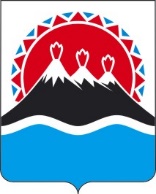 П О С Т А Н О В Л Е Н И ЕПРАВИТЕЛЬСТВА  КАМЧАТСКОГО КРАЯ                   г. Петропавловск-КамчатскийВ соответствии со статьей 2 Закона Камчатского края от 25.03.2008 № 28  «О Порядке разграничения муниципального имущества между муниципальными образованиями в Камчатском крае», учитывая согласования главы муниципального образования «Карагинский муниципальный район» и главы муниципального образования «сельское поселение «поселок Оссора» перечня имущества, находящегося в собственности муниципального образования «Карагинский муниципальный район», передаваемого в собственность муниципального образования «сельское поселение «поселок Оссора» в порядке разграничения муниципального имуществаПРАВИТЕЛЬСТВО ПОСТАНОВЛЯЕТ:Утвердить перечень имущества, передаваемого муниципальным образованием «Карагинский муниципальный район» в муниципальную собственность муниципального образования «сельское поселение «поселок Оссора» в порядке разграничения муниципального имущества, согласно приложению к настоящему постановлению.Право муниципальной собственности на муниципальное имущество, передаваемое муниципальному образованию «сельское поселение «поселок Оссора» в соответствии с настоящим постановлением, возникает со дня подписания передаточного акта о принятии имущества в муниципальную собственность муниципального образования «сельское поселение «поселок Оссора». Настоящее постановление вступает в силу после дня его официального опубликования.Приложение к постановлению                                                                                                                                                      Правительства Камчатского края                                                                                                                                                      от _______________№_________Переченьимущества, передаваемого муниципальным образованием «Карагинский муниципальный район» в муниципальную собственность муниципального образования «сельское поселение «поселок Оссора» в порядке разграничения муниципального имущества[Дата регистрации]№[Номер документа]О разграничении имущества, находящегося в муниципальной собственности, между муниципальным образованием «Карагинский муниципальный район» и муниципальным образованием «сельское поселение «поселок Оссора»Председатель Правительства Камчатского края[горизонтальный штамп подписи 1]Е.А. Чекин№ п/пПолное наименование организации, на балансе которой находится предлагаемое к передаче имуществоАдрес местонахождения организации, на балансе которой находится предлагаемое к передаче имуществоНаименованиеимуществаАдресместонахожденияимуществаИндивидуализирующиехарактеристики имуществаПункт ____части ____статьи 50Федерального закона от 06.10.2003 
№ 131-ФЗ12345671.Земельный участокКамчатский край, Карагинский район, п. Оссора,ул. СоветскаяКадастровый номер 82:02:000005:478,площадь 3026+/-19 кв.мпункт 1 части 12.Земельный участокКамчатский край, Карагинский район, п. Оссора,ул. СоветскаяКадастровый номер 82:02:000004:602,площадь 2611+/-18 кв.мпункт 1 части 13.Земельный участокМестоположение установлено относительно ориентира, расположенного за пределами участка. Почтовый адрес ориентира: Камчатский край, Карагинский район, п. Оссора, ул. Советская Кадастровый номер 82:02:000005:257,площадь 5681+/-26 кв.мпункт 1 части 14.Земельный участокМестоположение установлено относительно ориентира, расположенного за пределами участка. Почтовый адрес ориентира: Камчатский край, Карагинский район, п. Оссора, ул. СоветскаяКадастровый номер 82:02:000005:258,площадь 5264+/-25 кв.мпункт 1 части 1